Supplemental Figure 1. Participation rates in the stigma ancillary study (Health workers cohort)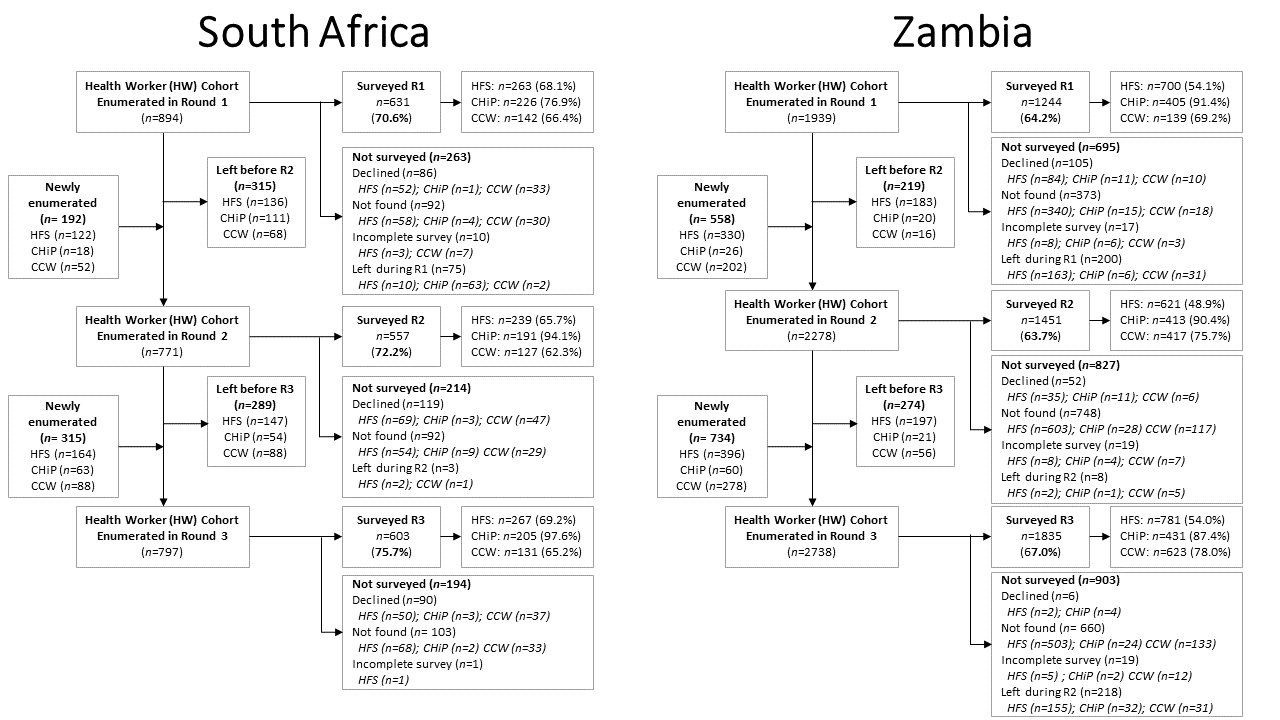 